Паспорт инвестиционной площадки ______________________________________________________* в случае отсутствия подключенных объектов инженерной инфраструктуры, необходимо указать расстояние от инженерных сетей.Адрес площадкиАдрес площадкиНаименование субъекта РФЧеченская РеспубликаНаименование районаКурчалоевский муниципальный районНаименование города/сельского поселенияКурчалойское городское поселениеНаименование улицы, №ул Южная, д 45Контактные данныеКонтактные данныеФ.И.О. Руководителя-Телефон:+7 928 737 91 39E-mail:-Основные сведенияОсновные сведенияСобственник Частная собственностьВид деятельностиТорговля, сфера услугПлощадь земельного участка-Категория земель, разрешённый вид использованияЗемли населенных пунктовКадастровый номер20:06:0301028:182Наличие зданий и сооружений, площадь кв.м. (в т.ч. склады, цехи, гаражи, ангары, навесы и т.д.)Нежилое здание 200 кв.м.±Инженерная инфраструктура*Инженерная инфраструктура*Электроэнергияподключен.ГазподключенВодаподключенКанализация-Телефон-Интернет20 м.Транспортная доступностьТранспортная доступностьУдаленность от автомагистралей 10 м.Удаленность от железнодорожных путей, ближайшая станция 25 км.Удаленность от аэропорта 55 км. Дополнительные сведения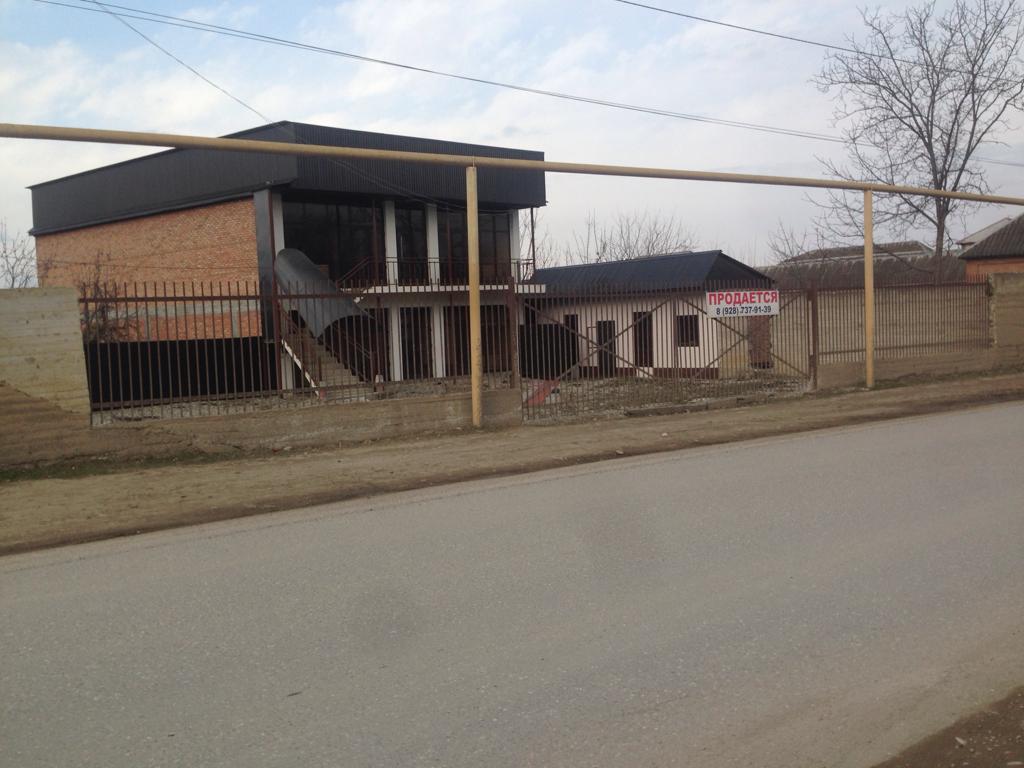 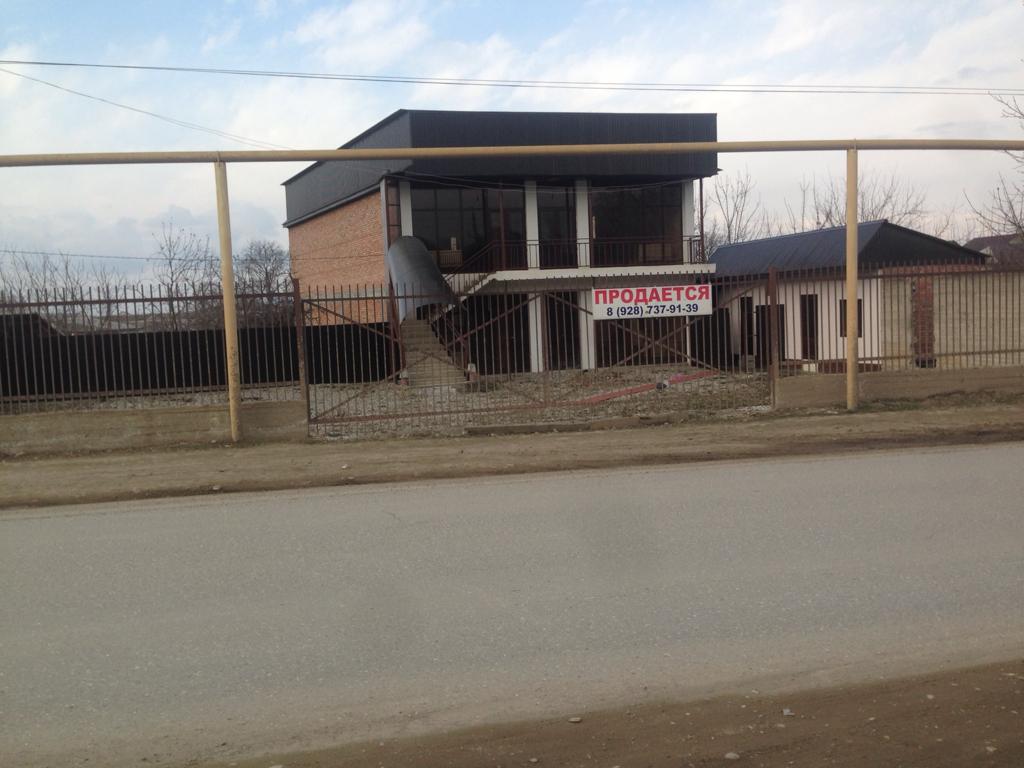 